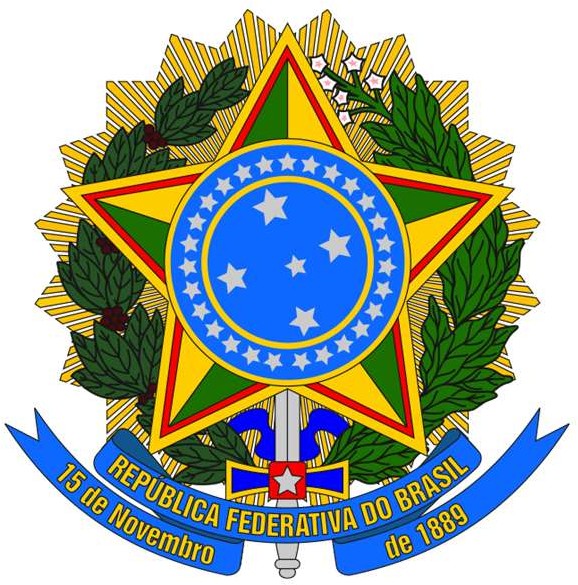 UNIVERSIDADE FEDERAL DO ESPÍRITO SANTO SUPERINTENDÊNCIA DE EDUCAÇÃO A DISTÂNCIAANEXO II - DECLARAÇÃO DE RESIDÊNCIA(preencher com letra de forma)Eu,	(nome completo do terceiro declarante sem abreviações), de nacionalidade		, RG 	,	órgão	emissor	 	,	CPF	 	,	telefone 	, e-mail	, DECLARO, para os devidos fins, que 				  (nome completo sem abreviações), de nacionalidade		, RG _	, órgão   emissor	,   CPF	,   tem   residência   e   domicílio   à 	,	nº 	   -	no	bairro	 	,	no	município	de 	/ES, Cep	. Por ser a expressão da verdade, firmo a presente para efeitos legais e sob as penas da lei.    (Município) , ES, (dia) de (mês)   de 2023.(Declarante – terceiro)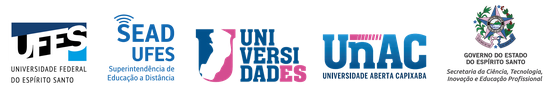 